openIMIS StarterKitRequirements AnalysisDefining your digital system user requirementsDefining your business requirements through consultation with key stakeholders is an important step to ensuring that the technology solution will meet those needs. It is critical to document and gain consensus on what the priority needs are. These requirements will be used to guide the process of evaluating possible solutions and inform the decision as to “adopt, adapt or develop”. Business Requirements are high-level descriptions of what the health financing sector requires in terms of a digital solution and information in order to meet the needs of the beneficiaries and fulfil its mandate.User requirements are clearly articulated statements of what a digital system must be able to do in order to satisfy the needs of users and beneficiaries. These should be derived from business requirements. They should be defined in two clear categories, functional and non-functional. Functional requirements describe the required behaviour and functions of the system. Non-functional requirements describe specific criteria that can be used to judge the operation of a system e.g. performance, security, availability as well as additional considerations such as data migration requirements, and requirements to integrate or interoperate with other systems. 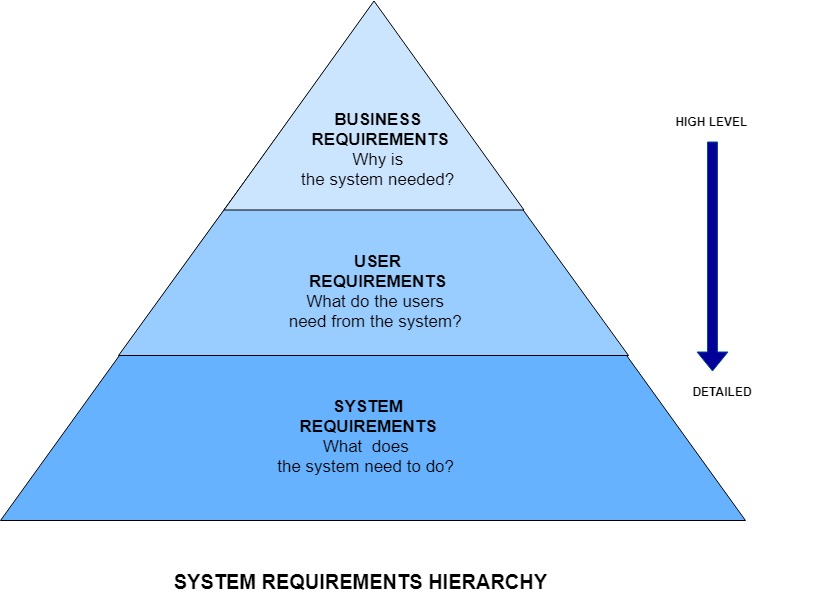 Business Process Modelling For each main business process it is useful to document the process using a standard business process modelling technique. This can assist with identifying issues and gaps in the current process to assess where a digitised solution can add the most value.Use a business process modelling tool and the Business Process Modelling Guide to develop a visual model of your processes flow (free business process modelling tools are available to download e.g. Bizagi https://www.bizagi.com/).For each of the business processes modelled, document additional information for each step as shown in the Business Process Modelling Guide. [additional document to download]Requirements Gathering Guidelines & TemplatesThere are a number of tools and techniques that can be used to gather and document this information. Remember that these artifacts are a means of communicating to different stakeholders i.e. end users, project sponsors, system architects, developers, testers, monitoring and evaluation experts, etc.  ●        Keep them simple●        Keep them consistent●        Make sure terminology is defined, simple and consistently used throughout; for example: Provider, Practitioner, HCW, Clinician may all refer to the same type of user - choose one and stick to itCorrect notation, such as Business Process Modelling Notation (BPMN) is important if you are communicating with peers who already understand it but for general audiences the aim is a clear and unambiguous shared understanding of what you are trying to build and the format is less important.Gathering Requirements The most important factor is to have access to the right people. Be sure to include the people who will be working with the system on a day to day basis, not just the senior management team or decision-makers.  They should include data capturers, claims processing clerks, system administrators, etc.  There are various ways to elicit and define the requirements, including: ●        Brainstorming●        JAD (Joint Application Design) workshops●        Small focus groups●        One on one interviews●        Questionnaires●        Observations●        Document analysisBe aware of the power dynamics in the room during large group discussionsIdeally you need to  be able to speak to the actual end users of the proposed solution, preferably one on one or in small groups without supervisors/manager present Don’t over-promise : make it clear you are there to understand what is needed and that many other factors influence the final scopeEnsure you have participants’ consent to record sessions or to take photographsTry to have one or more scribes to assist with taking notesThe Requirements Template can be used as a simple tool to define high-level functional requirements and non-functional requirements. User PersonasA user persona is a representative for each type of user that may interact with the system, such as a beneficiary, a claims processor or a manager.  The User Personas Template­ can be used to identify key characteristics of the user and describing them in such a way allows a better understanding of their wants, needs and common frustrations so that these can be addressed effectively.  Using input from user research at the focal point of design decisions ensures that the system works in such a way that fulfils user needs.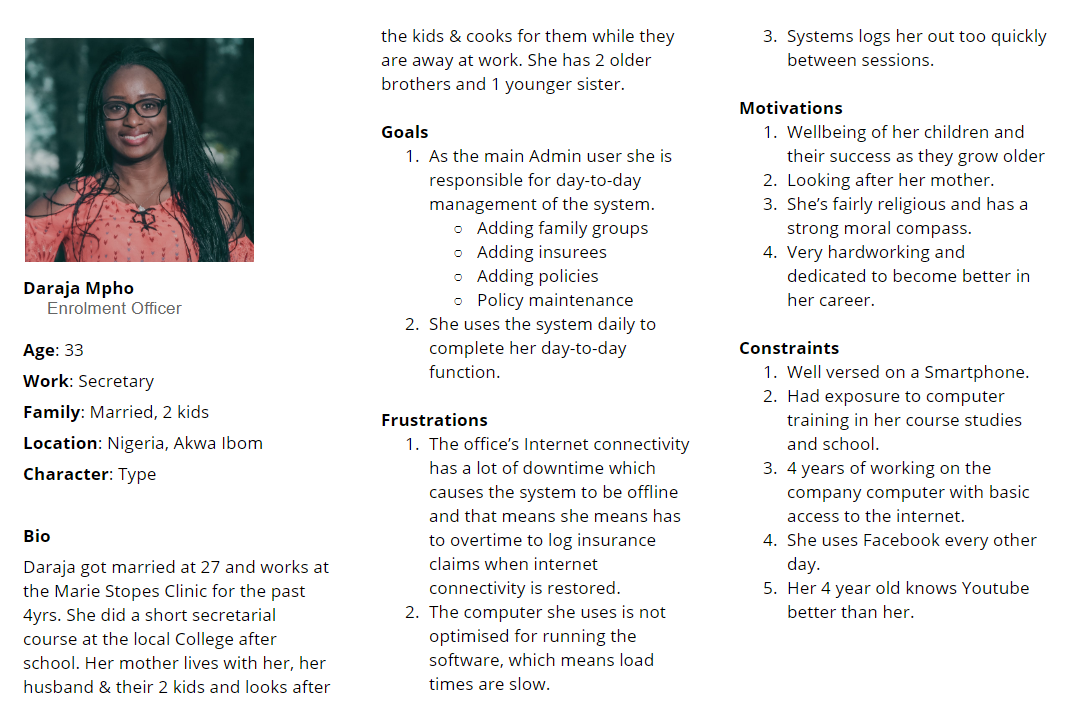 Template link: https://docs.google.com/document/d/1QDmdUpl1-WmBLxuuphXI7y8hz1-GDFB2SkVFuAqxvZw/edit Types of Requirements●        Functional i.e. what must the system doExample of a HIGH-LEVEL functional requirement:A good practice would be to document the functional requirements in a user story. User Stories For User Stories, it is useful to follow a Behaviour Driven Design approach eg:AS A             	 	<specific user/persona/role>I WANT       	  	          	<desired feature/issue that needs to be solved>SO THAT      	        	        	<benefit from implementing feature>The story should include, where appropriate:○        Acceptance criteria - these form the basis for the test cases ○        UX mock-ups / UI designs○        Logging and auditing○        Performance criteria○        How to demoAS AN             	 	Enrolment OfficerI WANT       	  	          to be able to create a family/group for a patient/memberSO THAT      	        	        	All relevant information pertaining to the family can be 				captured, such as; RegionDistrictMunicipalityVillagePoverty StatusConfirmation TypeFamily/Group TypePermanent Address TypeInsurance NumberOther NamesLast NameBirth DateGender etc…And once this has been captured, Insurees, Policies & Contributions can be assigned to the family/group created. Define the Information Requirements Before being able to define what digital  systems are required to support the health insurance business need, it is necessary to understand what information requirements exist i.e. what data is collected, stored and put to use within the existing system.  

The type of questions to consider are: What type of information is required, at the operational , management and reporting levels?Who owns the data?Where will master data be stored?How and where will each type of data be created, stored, transported and reported?What data transformation is required to support the information exchange between solution components?Informational requirements refers to reports, data visualisation, dashboards. These requirements are often gathered from stakeholders rather than users.  It is also more demanding and difficult for the analyst to obtain these requirements accurately, because it invariably requires much more in depth business knowledge.   Reports may include, but not limited to: Operational reports e.g. Primary Operational Indicators-claimsManagement reports or dashboards e.g. Product SalesException reports e.g. Rejected Photos Control reports e.g. Matching FundsSystem Monitoring e.g. User activity Reports, Status of Registers EXAMPLE USING TEMPLATEDefine the Non-Functional RequirementsDefine the full list of non-functional requirements considering required operational standards and non-functional standards provided below. Defining a comprehensive list of non-functional requirements mitigates the risk of the system not performing as expected, allowing you to define performance standards.These may include:-Performance related observable requirements -These requirements allow you to define how you want and need the system to perform within defined parameters to ensure high quality performance, minimise down-time and fulfil user needs. ReliabilityAvailabilityUsabilitySecurityRequirements that support system evolution over time: These requirements allow you to define ways in which the system can be adapted and evolve as the number of users and amount of data in the system increases and requirements further develop. ScalabilityAdaptabilityMaintainabilityExtensibility  Example of a Non-Functional Requirement for Performance: 
NFR01  Allow users to find features within 3 clicks or less.
Example of a Security Matrix for a Non-functional Requirement that defines which users will be able to perform certain functions within the system.Define data migration requirements What data will need to be migrated to the new system?What level of data cleaning and transformation is required to ensure that the data meets the requirements and constraints of the new system?Example of Transitional Requirements for Data Migration: 
NFR03 	The system must provide data migration functionality through the scanning of existing paper based records.
NFR04 	by providing the ability to back capture existing paper records through manual data entry and flag as legacy records.  The system must have the ability to enter existing insurance numbers to historical birth, death, marriage and divorce records that are migrated from existing paper-based and electronic records. Define Integration and Interoperability requirementsWhat existing systems does the new system need to integrate with?What data needs to be exchanged?Example Integration / Interoperability requirements:NFR05	The system must have the ability to securely interconnect with the central vital events registry, NIA, master person index etc. via a secure web-based interface or mobile application. The system must ensure that incoming data input is validated, evaluated for expected size, format and type before acceptance.	 
NFR06	The system must use open standards to promote interoperability. 
NFR07	The system must support standard messaging protocols.	 
NFR08	The system must provide real-time response to mobile transactions submitted to the central database. 	 
NFR09	The system must be able to interface with open source or existing third party reporting tools. 	 
NFR10	The system must provide the capability for integration with other systems through an API.	 
Develop a Data DictionaryThe Data Dictionary is a centralised repository of information about data such as meaning, relationships to other data, origin, usage, and format. A Data Dictionary is a set of information describing the contents, format and structure of a database and the relationship between its elements used to control access to and manipulation of the database. Example of a data dictionary using the templateFinding the right system for youEvaluating potential solutionsFirst decide what type of criteria you are going to use to evaluate possible solutions.  For example, some common criteria are: Financial sustainability - consider both initial and long-term costsEase of implementationEase of maintenance and support Accuracy of dataTimeliness and relevance of data System reliabilitySystem performance System securitySystem recoverability Make sure that key stakeholders who will be using and managing the system on an operational basis are included in this evaluation process. Prioritise or weight these criteria as it is very unlikely that any solution will meet all criteria fully and choices will need to be made according to which are more important. Investigate the possible solutions and rate them according to how well they meet your criteriaConsider whether you want to develop and maintain the system internally or whether you should procure the system from an external vendor. These are the type of options you could consider:NumberRequirementRoleRequirement DescriptionProcess MapPriority(High,Medium,Low)Complexity (High,Medium,Low)Add Family/GroupAdd Family/GroupAdd Family/GroupAdd Family/GroupAdd Family/GroupAdd Family/GroupFR1.1Create a Family/GroupEnrolment OfficerThe User is able to create a family/group by entering a list of relevant details on the form.(See data dictionary section for the details displayed with respective formats.) I1. High HighIR03Detailed Report RequirementsReport CategoryManagement ReportsReport NameProduct SalesReport DescriptionBrief descriptions of the contents of the reportThis report contains the value of sales of insurance policies by insurance sales agents/enrollment officers.PurposeDescribe the purpose of the reportThe report  gives an overview of the state of the sales activities. It shows within the chosen time frame the sales volumes (financial collections from sales) which helps analyze the financial performance of different regions and districts. Each financial transaction related to policy sales are listed in this report which can be used to cross verify payments received by the scheme for the chosen time period.AudienceScheme Manager, Accountant and Enrolment OfficerTriggersAccountant requires sales report to cross verify payments received in the insurance officeManagement required Product Sales reports on a monthly or ad hoc basis.Input parametersThe user can select to filter the report using the following Parameters: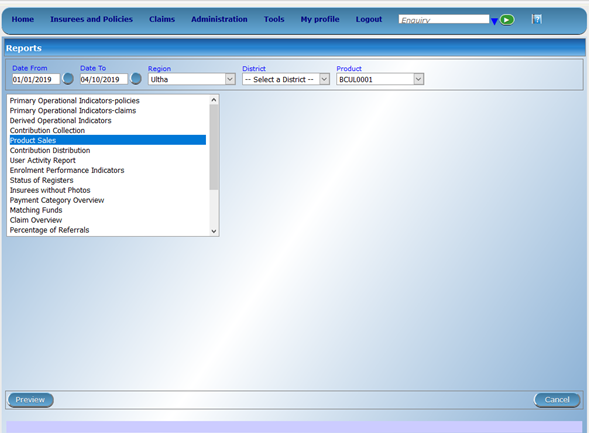 Sort SequenceDefault sort: Other sort options e.g. allow the user to sort by any of the columnsReport HeadersReport Name: Report Parameters: Report Content Describe the columns and expected data per columnReport layoutAdd an example of what the report will look like with column headers and example data / add a wireframe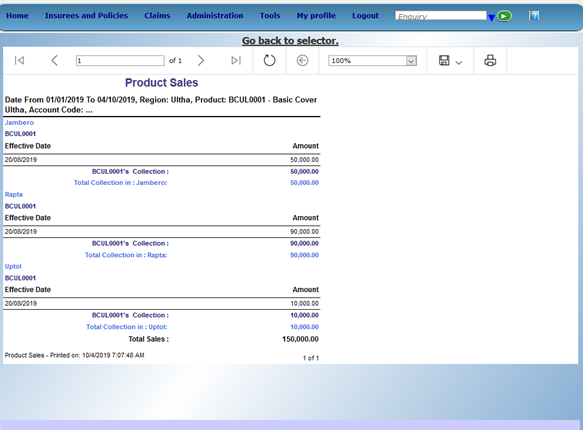 Report Footer for printed reportsUser (that ran the report)Report Name - Product SalesDate Created - 9/12/2019 Date and Time Printed (if printed) - 9/12/2019 12:15:28 PMNumber of pages - 1 of 1ExportAllow user to export reports to .xls or csv, PDF or WordPermissionsEnrolment OfficerManagerAccountantClerkMedical OfficerScheme AdministratorIMIS AdministratorClaim AdministratorAdd Family/GroupXXXEdit  Family/GroupXXXXXDelete Family/GroupXXXAdd InsureesXXXXEdit InsureesXXXXDelete InsureesXXXXAdd PoliciesXXXXXXEdit PoliciesXXXXXXDelete PoliciesXXXXXXRenew PoliciesXXXXXXXAdd ContributionsXXXXXEdit ContributionsXXXXXDelete ContributionsXXXXXField NameDescriptionEntry OptionsData Type(Numeric, text, date, alphanumeric, Y/N, Length of field)RulesRegionRegion to be selected by userDropdown Text(50)Display a dropdown list of regions that the user will selectDistrictDistrict to be selected by userDropdownTest(50)Display a dropdown list of districts only associated with the selected region for the user to selectMunicipalityMunicipality to be selected by userDropdownText(50)Display a dropdown list of municipalities associated with the selected district for the user to selectVillageVillage to be selected by userDropdownText(50)Display a dropdown list of villages associated with the selected municipality for the user to selectPoverty StatusPoverty status of patientY/NY/NConfirmation TypeDropdownText(50)Family/Group TypeDropdownText(50) Permanent Address DetailsAddress of patientFree TextText(Unlimited)Confirmation No.Auto GenerateNumeric(11)PROSCONSOut-of-the-box softwareOut-of-the-box software
Lower up-front costsKnow what you’re gettingShorter delivery timescaleSupport often includedUpgrades often free/at a reduced costAlready tested/refined through other implementationsCommunity support available (through forums & expert users)
May have to adjust processes to meet software limitationsFeature requests ignored if larger customer base do not demand itHigh customisation feesIf costs are charged per user, costs can be very highCustom-developed softwareCustom-developed software
Get what you need/wantFreedom to change the software to align with business needsBuilt with your business and employees in mindPotential to engage local IT industryNo licensing costsAbility to brand the softwareSpecific application support from people who know the platform
High up-front costsAll changes to the software come with an associated costSoftware might still not fulfil all needs/wantsDependent on technical capabilities of the team hired to developSupport dependent on availability of developers and people who know the custom softwareOpen Source softwareOpen Source software
Few, if any, licensing fees.Easy to manage due to the absence of licensing requirementsContinually evolving as developer add and modify itAbility to update the software to meet the needs of your businessNot tied to a particular vendor’s platform that only works with their other systems
No guaranteed support, dependent on community of users to respond to and fix problemsSoftware can be orphaned when developers stop updating itEvolves with developer’s wishes rather than user/business needsMalicious users could negatively update the softwareCloud Hosted SolutionCloud Hosted Solution
Cost-effective – lower up-front costs, removes need to buy expensive software and pay for licensing and lower traditional server costs;Reduces the need for specialised skills to maintain the service;Accessibility – allows access from multiple platforms;Adaptability – enables almost immediate use without application setup and installation;Data centralisation – all your data in one place that can be accessed remotelyScalability – allow for easier and more flexibility scalability to cope with increased transaction loads as and when neededCloud securityProvides a flexible testing environment
Low bandwidth will negatively affect performance;Lack of insight into your network – difficult to resolve bugs;Data protection legislation and/or government policies may prohibit the use of cloud-based data storage